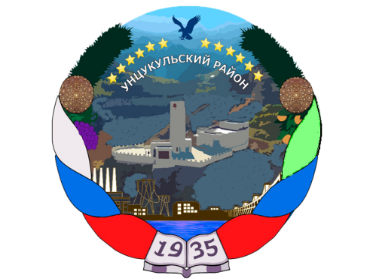 РЕСПУБЛИКА ДАГЕСТАНГЛАВА МУНИЦИПАЛЬНОГО ОБРАЗОВАНИЯ«УНЦУКУЛЬСКИЙ РАЙОН»Индекс 368950  РД, пос. Шамилькала, ул.М.Дахадаева,3 тел.55-64-85 e-mail: mo_uncuk_raion@mail.ruПОСТАНОВЛЕНИЕот «03» сентября 2018 г.  № 112Об утверждении Паспорта муниципального проекта «Оказание муниципальных услуг в электронной форме»В целях достижения показателя пункта 1 «в» Указа Президента Российской Федерации от 07 мая 2012 года № 601 в МО «Унцукульский район»:1.Утвердить Паспорт муниципального проекта «Оказание муниципальных услуг в электронной форме» (приложение).Глава МО«Унцукульскийрайон»                                                     И.НурмагомедовПАСПОРТмуниципального проекта «Оказание муниципальных услуг в электронной сфере» в целях достижения показателя 1 «в», Указа Президента РФ от 7 мая 2012 г. № 601М О "Унцукульский район"(наименование городского округа/муниципального района)1. Основные положения2. Содержание проекта* услуги, переведённые в электронный вид в и отвечающие требованиям Постановлением Правительства Российской Федерации от 26 марта 2016 г. N!2 2363. Контрольные точки (мероприятия)Краткое наименование муниципального проектаЭлектронныемуниципальныеуслугиСрок начала и окончания15.08.2018 - 31.12.2020Куратор проектаА.М. Магомедов - начальник управление по развитию электронного правительства и координации информатизации Минкомсвязи РДА.М. Магомедов - начальник управление по развитию электронного правительства и координации информатизации Минкомсвязи РДА.М. Магомедов - начальник управление по развитию электронного правительства и координации информатизации Минкомсвязи РДРуководитель проектаАрулмагомедов СиражудинСаадулаевич- заместитель Главы районаАрулмагомедов СиражудинСаадулаевич- заместитель Главы районаАрулмагомедов СиражудинСаадулаевич- заместитель Главы районаЦелипроектаПовышение доли граждан, использующих механизм получения государственных и муниципальных услуг в электронном видеПовышение доли граждан, использующих механизм получения государственных и муниципальных услуг в электронном видеПовышение доли граждан, использующих механизм получения государственных и муниципальных услуг в электронном видеПовышение доли граждан, использующих механизм получения государственных и муниципальных услуг в электронном видеПовышение доли граждан, использующих механизм получения государственных и муниципальных услуг в электронном видеПовышение доли граждан, использующих механизм получения государственных и муниципальных услуг в электронном видеПоказатели проекта по годамПоказательТиппоказателяБазовое значение (если есть)201820192020Показатели проекта по годамДоля граждан, использующих механизм получения государственных и муниципальных услуг в электронной форме%38>70>70>70Показатели проекта по годамКоличество муниципальных услуг, переведенных в электронный вид%1420>30>40Показатели проекта по годамДоля муниципальных услуг из числа переведенных в электронный вид, оказанных в электронной форме%->70>70>70РезультатыпроектаДоля муниципальных услуг, оказанных гражданам через электронные сервисы взаимодействия (Единый портал госуслуг), составило более 70%.Доля муниципальных услуг, оказанных гражданам через электронные сервисы взаимодействия (Единый портал госуслуг), составило более 70%.Доля муниципальных услуг, оказанных гражданам через электронные сервисы взаимодействия (Единый портал госуслуг), составило более 70%.Доля муниципальных услуг, оказанных гражданам через электронные сервисы взаимодействия (Единый портал госуслуг), составило более 70%.Доля муниципальных услуг, оказанных гражданам через электронные сервисы взаимодействия (Единый портал госуслуг), составило более 70%.Доля муниципальных услуг, оказанных гражданам через электронные сервисы взаимодействия (Единый портал госуслуг), составило более 70%.№ п/пНаименование мероприятияРезультатСроки1Выпуск необходимых организационнораспорядительных документов (далее - ОРД) для перехода к электронному взаимодействию с гражданами, при оказании государственных и муниципальных услуг в социальной сфере и внесение изменений в существующие ОРД препятствующие оказанию услуг в электронном видеНаличие необходимой организационнораспорядительной, нормативно-правой базы для оказания услуг гражданам Республики Дагестан в социальной сфере преимущественно в электронном виде5.09.20182.Определение должностных лиц персонально ответственных за реализацию мероприятий данной «дорожной карты» и уполномоченных лиц ответственных за функционирование и взаимодействие с основными элементами инфраструктуры «Электронного правительства» :Реестре государственных (муниципальных) услуг (РГУ), Единый портал госуслуг (ЕПГУ), система межведомственного электронного взаимодействия (СМЭВ), Государственная автоматизированная система «Управление» (ГАСУ)Внутренним приказом определены должностные лица, уполномоченные за функционирование электронных сервисов в социальной сфере и взаимодействие с основными элементами инфраструктуры «Электронного правительства»5.09.20183.Актуализация сведений в РГУ обо всех муниципальных услугах и выгрузка сведений на Единый портал госуслуг (ЕПГУ)Актуализированы сведения по всем муниципальным услугам в РГУ и опубликованы сведения о муниципальных услугах на Едином портале госуслуг15.09.2018 (далее актуализация и обновление информации весь период)4.Внесение отчетов, относящихся к компетенции органов местного самоуправления в Г АС «Управление»В систему ГАС «Управление» внесены отчеты по всем муниципальным услугамЕжеквартально5.Проведение организационных мероприятий и закреплениеОпределены механизмы контроля и закреплены лица,15.09.2018персонально ответственных лиц на местах за оказание услуг в электронной форме и функционирование электронных сервисов во всех органах местного самоуправленияуполномоченные за технические и функциональное сопровождение механизма оказания услуг в электронной форме во всех органах местного самоуправления6.Создание технических условий необходимых для работы уполномоченных лиц за предоставление муниципальных услуг в электронный виде и лиц уполномоченных для работы в системе межведомственного электронного взаимодействия (СМЭВ) при оказании государственных и муниципальных услугРабочие места лиц уполномоченных за предоставление муниципальных услуг подключены к закрытым каналам связи ЕГСУПД РД и обеспечен доступ к СЭД «Дело»15.09.20187.Проведение разъяснительной работы с заявителями о преимуществах получения государственных и муниципальных услуг в электронной формеПопуляризация использования механизма получения государственных и муниципальных услуг в электронной форме с использование ЕПГУВесь период8.Расклеивание перечня электронных услуг и кратких инструкций о способах получения услуг в электронной форме в местах фактического оказания услуг, в муниципальных учреждениях и местах массового пребывания населенияИнформация о способах получения услуг и списках услуг доступных в электронной форме доведены до населения30.09.2018(далее актуализация и обновление информации весь период)9.Проведение рекламной компании в муниципальных СМИ и в сети Интернет о преимуществах получения государственных и муниципальных услуг в электронной формеРегулярно проводятся рекламные компании на муниципальном уровне, на ТВ, радио и в сети ИнтернетВесь период10.Перевод в электронный вид услуги: «Выдача разрешения на строительство, реконструкцию, капитальный ремонт объектов капитального строительства»Реализован механизм оказания услуги «Содействие гражданам в поиске работы, а работодателям в подборе необходимых работников» в электронной форме через Единый портал госуслуг15.09.201811.Перевод в электронный вид услуги: «Принятие документов, а также выдача решений о переводе или об отказе в переводе жилого помещения в нежилое помещение или нежилого помещения в жилое помещение»Услуга доступна для получения в электронном виде на ЕПГУ и налажен механизм оказание услуги в электронной форме15.09.201812.Перевод в электронный вид услуги: «Прием заявлений и выдача документов о согласовании проведения переустройства и (или) перепланировки жилого помещения»Услуга доступна для получения в электронном виде на ЕПГУ и налажен механизм оказание услуги в электронной форме15.09.201813.Перевод в электронный вид услуги: «Подготовка документов и выдача разрешения на ввод объектов в эксплуатацию»Услуга доступна для получения в электронном виде на ЕПГУ и налажен механизм оказание услуги в электронной форме15.09.201814.Перевод в электронный вид услуги: «Выдача копий архивных документов, подтверждающих право на владение землей»Услуга доступна для получения в электронном виде на ЕПГУ и налажен механизм оказание услуги в электронной форме15.09.201815.Перевод в электронный вид услуги: «Выдача документов (выписки из домовой книги, выписки из похозяйственной книги, справок и иных документов)»Услуга доступна для получения в электронном виде на ЕПГУ и налажен механизм оказание услуги в электронной форме15.09.201816.Перевод в электронный вид услуги: «Присвоение (изменение, аннулирование) адреса объектам недвижимости»Услуга доступна для получения в электронном виде на ЕПГУ и налажен механизм оказание услуги в электронной форме15.09.201817.Перевод в электронный вид услуги: «Подготовка и (или) утверждение схемы расположения земельного участка или земельных участков на кадастровом плане»Услуга доступна для получения в электронном виде на ЕПГУ и налажен механизм оказание услуги в электронной форме15.09.201818.Перевод в электронный вид услуги: «Выдача свидетельства на право размещения и функционирования нестационарного объекта потребительского рынка»Услуга доступна для получения в электронном виде на ЕПГУ и налажен механизм оказание услуги в электронной форме15.09.201819.Перевод в электронный вид услуги: «Предоставление градостроительного плана земельного участка»Услуга доступна для получения в электронном виде на ЕПГУ и налажен механизм оказание услуги в электронной форме15.09.201820.Перевод в электронный вид услуги: «Предоставление земельных участков для индивидуального жилищного строительства и ведения личного подсобного хозяйства на безвозмездной основе»Услуга доступна для получения в электронном виде на ЕПГУ и налажен механизм оказание услуги в электронной форме15.09.201821.Перевод в электронный вид услуги: «Предоставление в собственность, безвозмездное пользование земельных участков, находящихся в муниципальной собственности или государственная собственность на которые не разграничена, членам садоводческого, огороднического или дачного некоммерческого объединения и их садоводческим, огородническим или дачным некоммерческим объединениям без проведения торгов»Услуга доступна для получения в электронном виде на ЕПГУ и налажен механизм оказание услуги в электронной форме15.09.201822.Перевод в электронный вид услуги: «Выдача разрешений на установку рекламных конструкций на соответствующей территории, аннулирование таких разрешений, выдача предписаний о демонтаже самовольно установленных вновь рекламных конструкций»Услуга доступна для получения в электронном виде на ЕПГУ и налажен механизм оказание услуги в электронной форме30.09.201823.Перевод в электронный вид услуги: «Постановка граждан на учет в качестве нуждающихся в жилых помещениях»Услуга доступна для получения в электронном виде на ЕПГУ и налажен механизм оказание услуги в электронной форме30.09.201824.Создание необходимых технических условий и принятие организационныхНа рабочих местах органов ЗАГС созданы технические условия, в том числе31.09.2018мер, для оказания услуг в сфере ЗАГС в электронной формеприняты организационные меры, необходимые для работы с ФГИС «ЕГР ЗАГС» и оказания услуг в сфере ЗАГС в электронной форме через ЕПГУ25.Реализация и запуск электронного сервиса «Регистрация брака» на всей территории Республики ДагестанРеализован механизм оказания услуги «Г осударственная регистрация заключения брака» в электронной форме через Единый портал госуслуг1.10.201826.Реализация и запуск электронного сервиса «Регистрация расторжения брака» на всей территории Республики ДагестанРеализован механизм оказания услуги «Г осударственная регистрация расторжения брака» в электронной форме через Единый портал госуслуг1.10.201827.Реализация и запуск электронного сервиса «Регистрация рождения» на всей территории Республики ДагестанРеализован механизм оказания услуги «Г осударственная регистрация рождения» в электронной форме через Единый портал госуслуг1.10.201828.Реализация и запуск электронного сервиса «Регистрация смерти» на всей территории Республики ДагестанРеализован механизм оказания услуги «Г осударственная регистрация смерти» в электронной форме через Единый портал госуслуг1.10.201829.Реализация и запуск электронного сервиса «Регистрация установления отцовства» на всей территории Республики ДагестанРеализован механизм оказания услуги «Г осударственная регистрация установления отцовства» в электронной форме через Единый портал госуслуг1.10.201830.Реализация и запуск электронного сервиса «Регистрация усыновления (удочерения)» на всей территории Республики ДагестанРеализован механизм оказания услуги «Г осударственная регистрация усыновления (удочерения)» в электронной форме через Единый портал госуслуг1.10.201831.Реализация и запуск электронного сервиса «Регистрация перемены имени» на всей территории Республики ДагестанРеализован механизм оказания услуги «Г осударственная регистрация перемены имени, включающего в себя фамилию, собственно имя и1.10.2018(или) отчество» в электронной форме через Единый портал госуслуг32.Реализация и запуск электронного сервиса «Внесение изменений в записи актов гражданского состояния» на всей территории Республики ДагестанРеализован механизм оказания услуги «Внесение исправлений и изменений в записи актов гражданского состояния» в электронной форме через Единый портал госуслуг1.10.201833.Реализация и запуск электронного сервиса «Выдача повторных свидетельств о государственной регистрации актов гражданского состояния и справок» на всей территории Республики ДагестанРеализован механизм оказания услуги «Выдача повторных свидетельств о государственной регистрации актов гражданского состояния и форменных справок, подтверждающих факт государственной регистрации актов гражданского состояния» в электронной форме через Единый портал госуслуг1.10.201834.Проведение организационных мероприятий и закрепление персонально ответственных лиц на местах за оказание услуг в электронной форме и функционирование электронных сервисов во всех органах ЗАГС Республики ДагестанОпределены механизмы контроля и закреплены лица, уполномоченные за технические и функциональное сопровождение механизма оказания услуг в электронной форме всех органах ЗАГС Республики Дагестан1.10.201835.Проведение разъяснительной работы с заявителями о преимуществах получения государственных и муниципальных услуг в электронной формеПопуляризация использования механизма получения государственных и муниципальных услуг в электронной форме с использование ЕПГУВесь период36.Расклеивание перечня электронных услуг и кратких инструкций о способах получения услуг в электронной форме е получения в местах фактического оказания услуг, в муниципальных учреждения и местах массового пребывания населенияИнформация о способах получения услуг и списках услуг доступных в электронной форме доведены до населения30.09.2018 (далее актуализация и обновление информации весь период)37.Проведение рекламной компании в муниципальных СМИ и в сети Интернет поРегулярно проводятся рекламные компании наВесь периодпреимуществах получения государственных и муниципальных услуг в электронной формемуниципальном уровне, на ТВ, радио и в сети Интернет38.Переход органов местного самоуправления муниципальных образований РД на оказание услуг преимущественно в электронной формеДостигнут показатель, доля граждан, использующих механизм получения государственных и муниципальных услуг в электронной форме, - не менее 70 процентовВесь период39.40.